First Name of Application CV No 1649304Whatsapp Mobile: +971504753686 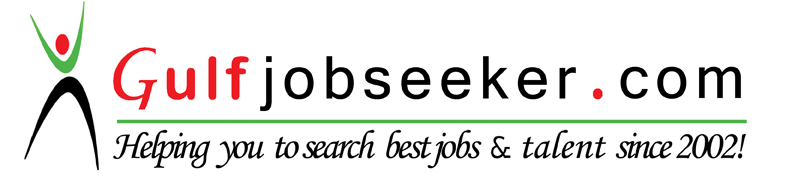 To get contact details of this candidate Purchase our CV Database Access on this link.http://www.gulfjobseeker.com/employer/services/buycvdatabase.php                      Career Objective:Seeking a position in highly reputed organization where I can utilize my years of experience and my skills in System / Network Engineering.Core Competencies: System / Network Engineering     Hardware Installation and Configuration   Troubleshooting Configuration  LAN / WAN Installations  Access Control System   Management  Data entryProfessional Work Experience: Company:	BEDHSAIDHARole: 		System administrator (India Kerala,)Duration:	July 01-2015 – Feb-10-2016 Network Administrator Responsibilities:Installation, Configuration and Troubleshooting of Routers & Switches.Monitoring Network Devices, Routers & Switches, Installing & Updating Required Tools.Creating VLANs & InterVLANs.Implementing & Monitoring Routing protocols like Static, RIP, EIGRP & OSPF.Implementing Port Sec, Access Control list, Ether Channel, HSRP, VRRP, and GLBP.Enabling Port-Security for preventing unauthorized network Access.Enabling Port Fast, Uplink Fast and Backbone fast for fast convergence.Setting up and configuring Hardware and Software Firewalls.System Administrator Responsibilities:Installing, Configuring & Maintaining of Windows Client & Server OS like Client -NT/95/98/2000/XP/Vista/Win 7/ Win 8, Server- 2000, 2003, 2008 & 2012.System Administrator Responsibilities:Manage Users, Groups and Organizational Units and configure the Group Policies.Use GPMC tool for better management of Active Directory Structure.Installing and Configuring Domain Controller, Additional DC, Child DC, RODC.Involved in Group Policy Management, User Profile Management and Folder Permissions.Installing and Configuring Network Printers.Maintaining Disk Management and Windows Backup.Troubleshooting Network, Hardware and Software problems.Maintaining Disk Management and Windows Backup.Academic Qualification: Completed B.Tech in computer science & engineering in the year 2011-2015 from Marian Engineering College Kerala University affiliated. Secondary School CertificateTechnical Skills:Installation and Configuration of Access Control System, IP Telephony System, CCTV/ IP cameras, VMware modules - V sphere Client, V Center Server,Good understanding of OSI Model, TCP/IP protocol suite.Technical Certificates: Cisco Certified Network Associate (CCNA) Key Strengths:Very adaptable to any setup.Positive thinking and optimist nature.Goal oriented and strong motivation.Personal detailsDate of Birth	: 	10-07-1993Nationality	: 	IndianNationality				:	 IndianLanguages Known			:	 Malayalam, English (Read, write, Speak), Tamil	           